Заявка на воздуховод и фасонные части круглого сеченияЗаказ №_____________________________________________Организация_________________________________________Контактное лицо______________________________________Контактный телефон (e-mail)____________________________Сроки изготовления___________________________________Если Вы у нас в первый раз, приложите к заявке Ваши реквизитыНаименованиеВоздуховодОтвод 90°Отвод 45°НиппельЗаглушкаВрезка прям.ТолщинаD, мм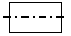 размер,    ммпог. м / длинашт.шт.шт.шт.шт.ммD=1000,55D=1250,55D=1600,55D=2000,55D=2500,55D=3150,55D=4000,7D=5000,7D=6300,7D=8000,7D=10000,9D=12500,9НаименованиеВрезка воротн.ТройникПереходНаименованиеВрезка воротн.ТройникПереходD / d, ммD / d, ммразмер,    ммшт.шт.шт.размер,    ммшт.шт.шт. 100 / 100 500 / 250 125 / 100 500 / 315 125 / 125 500 / 400 160 / 100 500 / 500 160 / 125 630 / 200 160 / 160 630 / 250 200 / 100 630 / 315 200 / 125 630 / 400 200 / 160 630 / 500 200 / 200 630 / 630 250 / 100 800 / 250 250 / 125 800 / 315 250 / 160 800 / 400 250 / 200 800 / 500 250 / 250 800 / 630 315 / 100 800 / 800 315 / 1251000 / 315 315 / 1601000 / 400 315 / 2001000 / 500 315 / 2501000 / 630 315 / 3151000 / 800 400 / 1251000 / 1000 400 / 1601250 / 315 400 / 2001250 / 400 400 / 2501250 / 500 400 / 3151250 / 630 400 / 4001250 / 800 500 / 1601250 / 1000 500 / 200